แผนพัฒนาตำบลตำบลแม่มอกอำเภอเถิน  จังหวัดลำปาง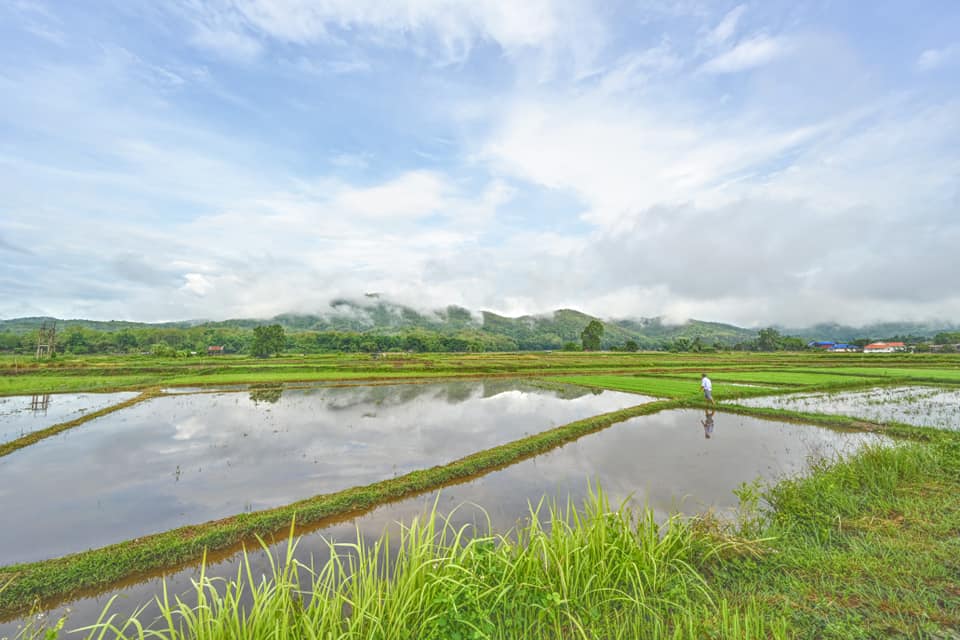                                                                                                                      พฤษภาคม ๒๕๖๓ส่วนที่ 1สภาพทั่วไปและข้อมูลพื้นฐานสำคัญของตำบลแม่มอก1. สภาพทั่วไป1.1  ที่ตั้งตำบลแม่มอกตั้งอยู่ห่างจากที่ว่าการอำเภอเถินไปทางทิศเหนือประมาณ22  กิโลเมตรเนื้อที่มีเนื้อที่ประมาณ  314.6  ตารางกิโลเมตร  หรือประมาณ  196,620  ไร่         (อำเภอเถินมีพื้นที่ทั้ง หมดประมาณ  )1.3 ภูมิประเทศลักษณะภูมิประเทศของตำบลแม่มอก  ส่วนใหญ่เป็นพื้นที่ภูเขาประมาณร้อยละ80  ของพื้นที่ทั้งหมด  ซึ่งอยู่บริเวณทั่วไปของตำบล  โดยบริเวณตอนกลางของตำบลจะเป็นพื้น ที่ราบมีแม่น้ำแม่มอกไหลผ่านหมู่ที่1,9,5,2,3,6,7,8,4และหมู่ที่ 10 และยังมีลำห้วยขนาดเล็ก  ผ่านในหมู่บ้านต่าง ๆ โดยมีอาณาเขตติดต่อดังนี้ทิศเหนือ		ติดต่อ		อำเภอวังชิ้น  จังหวัดแพร่ทิศใต้			ติดต่อ		ตำบลเวียงมอก  อำเภอเถินทิศตะวันออก		ติดต่อ		อำเภอศรีสัชนาลัย  จังหวัดสุโขทัยทิศตะวันตก		ติดต่อ		ตำบลแม่ปะและตำบลล้อมแรดอำเภอเถิน จังหวัดลำปาง1.4จำนวนหมู่บ้านมี  10หมู่บ้าน  คือจำนวนหมู่บ้านในเขตเทศบาลตำบลเต็มทั้งหมู่บ้าน  10  หมู่ ข้อมูล ณ มีนาคม พ.ศ.256๓1.5  ประชากรประชากรทั้งสิ้น 5,158คน แยกเป็นชาย 2,615คน หญิง 2,543คนจำนวนครอบครัว 1,735 ครอบครัว  2. สภาพทางเศรษฐกิจอาชีพประชากรประกอบอาชีพรับจ้าง อาชีพเกษตรกรรม โดยมีการเพาะปลูกพืชและเลี้ยงสัตว์ พืชที่ปลูกได้แก่  ข้าว  ถั่วลิสง  ข้าวโพด  กระเทียม  พืชผักสวนครัว  ลำไย  มะขาม   ด้านการเลี้ยงสัตว์  มีการเลี้ยงสัตว์  เช่น  โคเนื้อ  กระบือ  สุกร  เป็ด  ไก่  สำหรับการทำนาจะทำปีละครั้ง  โดยอาศัยน้ำฝนในเดือนกรกฎาคม – ธันวาคม  เป็นการอาศัยแรงงานในครัวเรือน  ถ้ากรณีแรงงานไม่พอจะจ้างจากตำบลใกล้เคียงเมื่อแรงงานว่างจากภาคเกษตรกรรม  บางส่วนจะไปประกอบอาชีพรับจ้างยังต่างจังหวัด          ๒.๒ หน่วยธุรกิจในเขตเทศบาลตำบล-  ธนาคาร				จำนวน		-	แห่ง-  โรงแรม				จำนวน		-	แห่ง-  ปั๊มน้ำมันหลอด			จำนวน		11	แห่ง-  โรงงานอุตสาหกรรม			จำนวน		-	แห่ง-  โรงสี					จำนวน		12	แห่ง-  ร้านค้า				จำนวน		75	แห่งสภาพทางสังคม๓.๑ การศึกษา-  โรงเรียนประถมศึกษา			จำนวน		4	แห่ง-  โรงเรียนมัธยมศึกษา			จำนวน		1  	แห่ง    (ขยายโอกาส)-  ที่อ่านหนังสือพิมพ์ประจำหมู่บ้าน	จำนวน		8	แห่ง-  ศูนย์พัฒนาเด็กเล็ก			จำนวน		3	แห่ง       ๓.๒ สถาบันและองค์กรทางศาสนา-  วัด					จำนวน		5	แห่ง-  สำนักสงฆ์				จำนวน		3	แห่ง       ๓.๓ การสาธารณสุข-  โรงพยาบาลของรัฐ			จำนวน		-	แห่ง-  สถานีอนามัยประจำตำบล/หมู่บ้าน	จำนวน		2	แห่ง-  สถานพยาบาลเอกชน			จำนวน		-	แห่ง-  ร้านขายยาแผนปัจจุบัน			จำนวน		-	แห่ง-  อัตราการมีและใช้ส้วมราดน้ำ	ร้อยละ  100-  กองทุนยา			จำนวน		1	แห่ง(สหกรณ์สมุนไพร ต.แม่มอก)๓.๔ ความปลอดภัยในชีวิตและทรัพย์สิน-  สถานีตำรวจ				จำนวน		1	แห่ง  (หน่วยบริการ)-  สถานีดับเพลิง				จำนวน		-	แห่งการบริการพื้นฐานการคมนาคมใช้การคมนาคมทางบกเป็นหลัก  คือทางรถยนต์ทางหลวงแผ่นดินหมายเลข1048 สายเถิน-ทุ่งเสลี่ยม ใช้เป็นเส้นทางคมนาคมนอกจากใช้เส้นทางคมนาคมหลักดังกล่าวแล้วยังใช้เส้นทางคมนาคมซึ่งเป็นถนนลาดยาง และถนนลูกรังถนนคอนกรีตเสริมเหล็กเชื่อมต่อหมู่บ้านต่าง ๆ ในตำบลแม่มอกการโทรคมนาคม-  ที่ทำการไปรษณีย์โทรเลข		จำนวน		1	แห่ง-  โทรศัพท์โทรคมนาคมชนบท		จำนวน		6	แห่ง-  ตู้โทรศัพท์สาธารณะ			จำนวน		12	แห่งการไฟฟ้า-  ตำบลแม่มอกมีไฟฟ้าใช้			จำนวน		10	หมู่บ้าน-  มีประชากรที่ใช้ไฟฟ้า			จำนวน		1,775	ครอบครัวแหล่งน้ำธรรมชาติ-  แม่น้ำ					จำนวน		-  	สาย-  ลำน้ำ, ลำห้วย				จำนวน		10	สาย-  บึง  หนองและอื่น ๆ			จำนวน		-	แห่งแหล่งน้ำที่สร้างขึ้น-  ฝายน้ำล้น				จำนวน		16	แห่ง-  ฝายไม้หินทิ้งภูมิปัญญาชาวบ้าน            จำนวน		80	แห่ง-  อ่างเก็บน้ำ				จำนวน		2	แห่ง-  บ่อน้ำตื้น				จำนวน		16	แห่ง-  บ่อโยก				จำนวน		11	แห่ง-  ประปาหมู่บ้าน				จำนวน		9	แห่งข้อมูลอื่น ๆทรัพยากรธรรมชาติในพื้นที่ ป่าไม้,  สมุนไพร ,  ดินขาวมวลชนจัดตั้ง-  กลุ่มเยาวชน     1	กลุ่ม   กลุ่มแม่บ้าน  10  หมู่บ้าน๖. ศักยภาพของชุมชนและพื้นที่การรวมกลุ่มของประชาชนจำนวนกลุ่มทุกประเภท			43	กลุ่มกลุ่มอาชีพ 				14  	กลุ่มกลุ่มออมทรัพย์ 				9  	กลุ่มกลุ่มผู้ใช้ประโยชน์จากแหล่งน้ำ  		10      	กลุ่มกลุ่ม  กข.คจ.  				10  	กลุ่มจุดเด่นของพื้นที่  (ที่เอื้อต่อการพัฒนาตำบล)เน้นการพัฒนาแบบมีส่วนร่วมโดยเฉพาะการจัดทำแผนพัฒนาตำบลชุมชนมีความสามัคคี  มีการรวมกลุ่ม / องค์กรที่เข้มแข็งมีกลุ่มสมุนไพรที่เป็นผลิตภัณฑ์ของตำบลและทำชื่อเสียงให้กับตำบลแม่มอกและมีแหล่งดินขาวที่ขึ้นชื่อในตำบลส่งเสริมการประกอบอาชีพระบบเศรษฐกิจชุมชนพึ่งตนเองโดยเน้นการรวมกลุ่มมีป่าไม้ที่อุดมสมบูรณ์ ประชาชนสามารถสร้างรายได้จากการหาของป่ามาขาย เช่นหน่อไม้ ผักหวาน เห็ดถอบมีแม่น้ำแม่มอกไหลผ่านและ มีลำห้วยมากมายมีแหล่งท่องเที่ยวทางธรรมชาติและแหล่งท่องเที่ยวที่สำคัญได้แก่  น้ำตกแม่มอก  ถ้ำห้วยทราย  ถ้ำหลวงถ้ำลมถ้ำเหวถ้ำสัตบรร อ่างเก็บน้ำห้วยแม่อุ้มวาง  อ่างเก็บน้ำแม่แพรม  ป่าดงปูเลย        มีทรัพยากรธรรมชาติมากมาย ได้แก่ ป่าไม้  สมุนไพร ดินขาว ฯลฯ7.  หมู่บ้านในเขตรับผิดชอบตำบลแม่มอก๗.1   บ้านหัวน้ำ หมู่ที่  1  ลักษณะหมู่บ้าน	ลักษณะการปลูกสร้างอาคารบ้านเรือนส่วนใหญ่ เป็นบ้านไม้ชั้นเดียวยกพื้นสูง ปลูกสร้างด้วยไม้สักและไม้เนื้อแข็งทั้งหลัง บางหลังก่อสร้างในลักษณะด้วยปูนทั้งหลัง และก่อสร้างในลักษณะครึ่งปูนครึ่งไม้ สภาพโดยทั่วไปของบ้านเรือนมีความมั่นคงถาวร มีเพียงส่วนน้อยที่มีสภาพชำรุดทรุดโทรม และโดยส่วนใหญ่เป็นของบ้านเรือนตนเอง การใช้สอยในพื้นที่บริเวณบ้าน โดยบริเวณหลังบ้านจะปลูกพืชผักสวนครัว,ทำโรงเลี้ยงสัตว์,โรงเก็บของหรือยุ้งฉางข้าว          - ศาสนาประชาชนส่วนใหญ่นับถือศาสนาพุทธ         - อาชีพประชาชนส่วนใหญ่ประกอบอาชีพทำการเกษตร ทำนา , ค้าขายการรวมกลุ่มและความเข้มแข็งของหมู่บ้าน1)   ข้อมูลประชากร อาชีพ รายได้ จำนวนประชากร-   จำนวนครัวเรือน   156  ครัวเรือนประชากร   523   คน  ชาย   260  คน  หญิง   263   คน-   อาชีพหลัก ( ๑)  ทำนา (๒)  รับจ้าง-   อาชีพเสริม (๑)  ทำสวน(๒) ค้าขายและอื่นๆ2)  ข้อมูลสภาพทั่วไปของหมู่บ้าน-   พื้นที่อยู่อาศัย   1,462   ไร่  พื้นที่ทำการเกษตร  907  ไร่ ทำนาปีละ   1   ครั้ง-   พื้นที่ทำนา   255   ไร่  พื้นที่ทำไร่     652  ไร่ พื้นที่ทำสวน  -  ไร่-   พื้นที่ทำการเกษตรอื่นๆ-ไร่ พื้นที่ทำการเกษตรในเขตชลประทาน(เขตสูบน้ำด้วยไฟฟ้า คลอง ชลประทาน) ไร่-    ป่าชุมชนกี่แห่ง   1  จำนวน    500  ไร่-    แหล่งน้ำสาธารณะ  10  แห่ง  วัด  1  แห่ง-    ประปา  1  แห่ง  ผู้ใช้  154   ครัวเรือน บ่อสาธารณะ    2  แห่ง-    จำนวนผู้ใช้ไฟฟ้า  154  ครัวเรือน-   โทรศัพท์สาธารณะ  1  แห่ง  ส่วนตัว ( เบอร์บ้าน )   -   เครื่อง-   โทรศัพท์มือถือมีเกือบทุกครัวเรือน/คน-   หอกระจายข่าว  1  แห่ง  วิทยุชุมชน  -  แห่ง-   ศูนย์ส่งเสริมการเรียนรู้  -  แห่ง ที่อ่านหนังสือประจำหมู่บ้าน   -   แห่ง-   ศาลาประชาคม  -  แห่ง อื่นๆ  -  แห่ง-  แหล่งท่องเที่ยวเชิงเกษตร อ่างเก็บน้ำแม่อุ้มวาง3.)   การรวมกลุ่มและความเข้มแข็งของหมู่บ้านรายชื่อ กำนัน / ผู้ใหญ่บ้าน  นายสมบัติ  วงศ์ใจจามีคณะกรรมการหมู่บ้าน,มีประชาคมหมู่บ้าน,จำนวนอาสาสมัครสาธารณสุขประจำหมู่บ้าน (อสม.) ,             มีอาสาพัฒนาชุมชน ( อช. )๗.2 บ้านแม่มอกกลาง หมู่ที่  2  ลักษณะหมู่บ้าน		ลักษณะการปลูกสร้างอาคารบ้านเรือนส่วนใหญ่ เป็นบ้านไม้ชั้นเดียวยกพื้นสูง ปลูกสร้างด้วยไม้สักและไม้เนื้อแข็งทั้งหลัง บางหลังก่อสร้างในลักษณะด้วยปูนทั้งหลัง และก่อสร้างในลักษณะครึ่งปูนครึ่งไม้ สภาพโดยทั่วไปของบ้านเรือนมีความมั่นคงถาวร มีเพียงส่วนน้อยที่มีสภาพชำรุดทรุดโทรม และโดยส่วนใหญ่เป็นของบ้านเรือนตนเอง การใช้สอยในพื้นที่บริเวณบ้าน โดยบริเวณหลังบ้านจะปลูกพืชผักสวนครัว  , ทำโรงเลี้ยงสัตว์ , โรงเก็บของหรือยุ้งฉางข้าว          -  ศาสนาประชาชนส่วนใหญ่นับถือศาสนาพุทธ         -  อาชีพประชาชนส่วนใหญ่ประกอบอาชีพทำการเกษตร ทำนา , ค้าขายการรวมกลุ่มและความเข้มแข็งของหมู่บ้าน1)   ข้อมูลประชากร, อาชีพ, รายได้  จำนวนประชากรจำนวนครัวเรือน162ครัวเรือนประชากร  523คน  ชาย 268 คน  หญิง  233 คนอาชีพหลัก  (1) ทำนา      -    อาชีพเสริม (1) ปลูกพืชล้มลุก, (2) ปลูกถั่วเหลือง, (3) ปลูกกระเทียม และอื่นๆ2)   ข้อมูลสภาพทั่วไปของหมู่บ้าน/ชุมชนพื้นที่อยู่อาศัย 85. ไร่  พื้นที่ทำการเกษตร  920  ไร่  ทำนาปีละ  1ครั้งพื้นที่ทำนา220ไร่  พื้นที่ทำไร่500ไร่  พื้นที่ทำสวน150ไร่ พื้นที่การเกษตรอื่น ๆ - ไร่ พื้นทีการเกษตรในเขตชลประทาน(เขตสูบน้ำด้วยไฟฟ้าคลองชลประทาน) -ไร่ป่าชุมชนกี่แห่ง  (ระบุ)  2จำนวน  150  ไร่แหล่งน้ำสาธารณะ 2แห่งประปา2 แห่ง   ผู้ใช้ 162 ครัวเรือน บ่อสาธารณะ  2แห่งโรงเรียน(ระดับ)  ..ประถม / มัธยม1แห่ง   วัด (ระบุ) 1แห่งจำนวนผู้ใช้ไฟฟ้า 162 ครัวเรือน  ร้อยละ 100  %โทรศัพท์สาธารณะ -  แห่ง    ส่วนตัว (เบอร์บ้าน)  -  เครื่องโทรศัพท์มือถือเกือบทุกครัวเรือนหอกระจายข่าว1แห่ง   วิทยุชุมชน  -  แห่งศูนย์ส่งเสริมการเรียนรู้ชุมชน  -  แห่ง  ที่อ่านหนังสือประจำหมู่บ้าน  -  แห่งศาลาประชาคม  -  แห่ง  อื่น ๆ -								3)   การรวมกลุ่มและความเข้มแข็งของหมู่บ้านรายชื่อ กำนัน / ผู้ใหญ่บ้าน  นายวินัย  เถินสุวรรณมีคณะกรรมการหมู่บ้าน,มีประชาคมหมู่บ้าน,อาสาสมัครสาธารณสุขประจำหมู่บ้าน(อสม.),รายชื่ออาสาพัฒนาชุมชน ( อช. )๗.3 บ้านกุ่มเนิ้งใต้ หมู่ที่  3  ลักษณะหมู่บ้าน		ลักษณะการปลูกสร้างอาคารบ้านเรือนส่วนใหญ่ เป็นบ้านไม้ชั้นเดียวยกพื้นสูง ปลูกสร้างด้วยไม้สักและไม้เนื้อแข็งทั้งหลัง บางหลังก่อสร้างในลักษณะด้วยปูนทั้งหลัง และก่อสร้างในลักษณะครึ่งปูนครึ่งไม้ สภาพโดยทั่วไปของบ้านเรือนมีความมั่นคงถาวร มีเพียงส่วนน้อยที่มีสภาพชำรุดทรุดโทรม และโดยส่วนใหญ่เป็นของบ้านเรือนตนเอง การใช้สอยในพื้นที่บริเวณบ้าน โดยบริเวณหลังบ้านจะปลูกพืชผักสวนครัว  , ทำโรงเลี้ยงสัตว์ , โรงเก็บของหรือยุ้งฉางข้าว           - ศาสนาประชาชนส่วนใหญ่นับถือศาสนาพุทธ          - อาชีพประชาชนส่วนใหญ่ประกอบอาชีพทำการเกษตร ทำนา , ค้าขาย,เลี้ยงสัตว์การรวมกลุ่มและความเข้มแข็งของหมู่บ้าน1)  ข้อมูลประชากร, อาชีพ, รายได้  จำนวนประชากรจำนวนครัวเรือน   263   ครัวเรือนประชากร  844   คน  ชาย   435 คน  หญิง   409 คนอาชีพหลัก  (1)   ทำนาจำนวน   (2)   ค้าขาย     (3)   รับราชการ อื่นๆอาชีพเสริม (1)   เลี้ยงสัตว์จำนวน  (2)   ทำสวนจำนวน   (3)   รับจ้างจำนวน และอื่นๆ2)  ข้อมูลสภาพทั่วไปของหมู่บ้าน/ชุมชนพื้นที่อยู่อาศัย   พื้นที่ทำการเกษตร  1,200  ไร่  ทำนาปีละ  1ครั้งพื้นที่ทำนา800ไร่  พื้นที่ทำไร่400ไร่  พื้นที่ทำสวน  -  ไร่ พื้นที่การเกษตรอื่น ๆ - ไร่ พื้นทีการเกษตรในเขตชลประทาน(เขตสูบน้ำด้วยไฟฟ้าคลองชลประทาน) - ไร่ป่าชุมชนกี่แห่ง  (ระบุ)  1จำนวน  4,800  ไร่แหล่งน้ำสาธารณะ  1  แห่งประปา1  แห่ง   ผู้ใช้ 263ครัวเรือน บ่อสาธารณะ  2 แห่งโรงเรียน(ระดับ)  1แห่ง   วัด (ระบุ) 1แห่งจำนวนผู้ใช้ไฟฟ้า 263ครัวเรือน  ร้อยละ  100  %โทรศัพท์สาธารณะ 2แห่ง    โทรศัพท์มือถือ เกือบทุกครัวเรือนหอกระจายข่าว 1แห่ง   วิทยุชุมชน   -  แห่งศูนย์ส่งเสริมการเรียนรู้ชุมชน  1  แห่ง  ที่อ่านหนังสือประจำหมู่บ้าน  1  แห่งศาลาประชาคม  -  แห่ง  อื่น ๆ 	3)  การรวมกลุ่มและความเข้มแข็งของหมู่บ้านรายชื่อ กำนัน / ผู้ใหญ่บ้าน  นายทรงวุฒิ  มังคละพรมมา มีคณะกรรมการหมู่บ้าน ,มีประชาคมหมู่บ้าน ,มีเป็นประธานประชาคมหมู่บ้าน,อาสาสมัครสาธารณสุขประจำหมู่บ้าน(อสม.)อาสาพัฒนาชุมชน (อช.)๗.4 บ้านสะพานหิน หมู่ที่  4  ลักษณะหมู่บ้าน		ลักษณะการปลูกสร้างอาคารบ้านเรือนส่วนใหญ่ เป็นบ้านไม้ชั้นเดียวยกพื้นสูง ปลูกสร้างด้วยไม้สักและไม้เนื้อแข็งทั้งหลัง บางหลังก่อสร้างในลักษณะด้วยปูนทั้งหลัง และก่อสร้างในลักษณะครึ่งปูนครึ่งไม้ สภาพโดยทั่วไปของบ้านเรือนมีความมั่นคงถาวร มีเพียงส่วนน้อยที่มีสภาพชำรุดทรุดโทรม และโดยส่วนใหญ่เป็นของบ้านเรือนตนเอง การใช้สอยในพื้นที่บริเวณบ้าน โดยบริเวณหลังบ้านจะปลูกพืชผักสวนครัว,ทำโรงเลี้ยงสัตว์,โรงเก็บของหรือยุ้งฉางข้าว ศาสนาประชาชนส่วนใหญ่นับถือศาสนาพุทธอาชีพประชาชนส่วนใหญ่ประกอบอาชีพทำการเกษตร ทำนา , ค้าขาย,  เลี้ยงสัตว์การรวมกลุ่มและความเข้มแข็งของหมู่บ้านข้อมูลประชากร, อาชีพ, รายได้  จำนวนประชากรจำนวนครัวเรือน  222  ครัวเรือนประชากร   515    คน  ชาย  250  คน  หญิง 265   คนอาชีพหลัก  (1) ทำนา,(2)  ทำไร่,(3) ทำสวนผลไม้  อาชีพเสริม (1) รับจ้างทั่วไป และอื่นๆข้อมูลสภาพทั่วไปของหมู่บ้าน/ชุมชนพื้นที่อยู่อาศัย   พื้นที่ทำการเกษตร  2,500  ไร่  ทำนาปีละ  1  ครั้งพื้นที่ทำนา    พื้นที่ทำไร่  1,000  ไร่  พื้นที่ทำสวน   500  ไร่ พื้นที่การเกษตรอื่น ๆ  -    ไร่ พื้นที่การเกษตรในเขตชลประทาน (เขตสูบน้ำด้วยไฟฟ้า)ป่าชุมชนกี่แห่ง  (ระบุ) ป่าดงปูเลย  จำนวน 120  ไร่แหล่งน้ำสาธารณะ  3  แห่งประปา  2   แห่ง   ผู้ใช้  222  ครัวเรือน บ่อสาธารณะ  1   แห่งโรงเรียน(ระดับประถมศึกษา)   1  แห่ง   วัดบ้านสะพานหิน  1  แห่งจำนวนผู้ใช้ไฟฟ้า 222 ครัวเรือน  ร้อยละ 100โทรศัพท์สาธารณะ  1  แห่ง (ใช้การไม่ได้)    ส่วนตัว (เบอร์บ้าน)   0   เครื่องโทรศัพท์มือถือเกือบทุกครัวเรือนหอกระจายข่าว  1  แห่ง   วิทยุชุมชน   0   แห่งศูนย์ส่งเสริมการเรียนรู้ชุมชน  0  แห่ง  ที่อ่านหนังสือประจำหมู่บ้าน  1  แห่งศาลาประชาคม   1  แห่ง  อื่น ๆ สถานที่ท่องเที่ยวหมู่บ้าน/โบราณสถาน/โบราณวัตถุ สวนป่าดงปูเลยอ่างเก็บน้ำแม่แพรม	     ๒) การรวมกลุ่มและความเข้มแข็งของหมู่บ้านรายชื่อ กำนัน / ผู้ใหญ่บ้านนางกันตนา  บันลังก์มีคณะกรรมการหมู่บ้าน,มีประชาคมหมู่บ้าน,อาสาสมัครสาธารณสุขประจำหมู่บ้าน(อสม.) อาสาพัฒนาชุมชน (อช.) ๗.5  บ้านสันป่ามอญ หมู่ที่  5  ลักษณะหมู่บ้าน		ลักษณะการปลูกสร้างอาคารบ้านเรือนส่วนใหญ่ เป็นบ้านไม้ชั้นเดียวยกพื้นสูง ปลูกสร้างด้วยไม้สักและไม้เนื้อแข็งทั้งหลัง บางหลังก่อสร้างในลักษณะด้วยปูนทั้งหลัง และก่อสร้างในลักษณะครึ่งปูนครึ่งไม้ สภาพโดยทั่วไปของบ้านเรือนมีความมั่นคงถาวร มีเพียงส่วนน้อยที่มีสภาพชำรุดทรุดโทรม และโดยส่วนใหญ่เป็นของบ้านเรือนตนเอง การใช้สอยในพื้นที่บริเวณบ้าน โดยบริเวณหลังบ้านจะปลูกพืชผักสวนครัว  , ทำโรงเลี้ยงสัตว์ , โรงเก็บของหรือยุ้งฉางข้าว ศาสนาประชาชนส่วนใหญ่นับถือศาสนาพุทธ     -    อาชีพประชาชนส่วนใหญ่ประกอบอาชีพทำการเกษตร ทำนา , ค้าขายการรวมกลุ่มและความเข้มแข็งของหมู่บ้าน1) ข้อมูลประชากร อาชีพ รายได้ จำนวนประชากร-   จำนวนครัวเรือน  93  ครัวเรือนประชากร  281 คน   ชาย 141 คน  หญิง 140  คน-   อาชีพหลัก (๑)  ทำนา,(๒) ทำสวน   -   อาชีพเสริม (๑)  ค้าขาย,(๒) เลี้ยงวัว/ควาย และอื่นๆ2)  ข้อมูลสภาพทั่วไปของหมู่บ้าน-   พื้นที่อยู่อาศัย   172  ไร่  พื้นที่ทำการเกษตร  260  ไร่ ทำนาปีละ   1   ครั้ง-   พื้นที่ทำนา  150 ไร่  พื้นที่ทำไร่   516  ไร่ พื้นที่ทำสวน 600 ไร่-   พื้นที่ทำการเกษตรอื่นๆ   พื้นที่ทำการเกษตรในเขตชลประทาน(เขตสูบน้ำด้วยไฟฟ้า คลองชลประทาน) -   ป่าชุมชนกี่แห่ง  1   จำนวน  20 ไร่-   แหล่งน้ำสาธารณะ 8  แห่ง  วัด 1   แห่ง-   จำนวนผู้ใช้ไฟฟ้า  91  ครัวเรือน-   โทรศัพท์สาธารณะ   -   แห่ง  ส่วนตัว ( เบอร์บ้าน )  -  เครื่อง-   โทรศัพท์มือถือ  193  เครื่อง-   หอกระจายข่าว  1  แห่ง  วิทยุชุมชน  -  แห่ง-   ศูนย์ส่งเสริมการเรียนรู้  -  แห่ง-   ที่อ่านหนังสือประจำหมู่บ้าน  1   แห่ง-   ศาลาประชาคม  1   แห่ง   อื่นๆ-  แห่ง3)   การรวมกลุ่มและความเข้มแข็งของหมู่บ้านรายชื่อ กำนัน / ผู้ใหญ่บ้าน  นายหลั่น  ยะเปียงปลูก มีคณะกรรมการหมู่บ้าน,มีประชาคมหมู่บ้าน,จำนวนอาสาสมัครสาธารณสุขประจำหมู่บ้าน (อสม.) ๗.๖ บ้านแม่มอกใต้ หมู่ที่  6  ลักษณะหมู่บ้าน	ลักษณะการปลูกสร้างอาคารบ้านเรือนส่วนใหญ่ เป็นบ้านไม้ชั้นเดียวยกพื้นสูง ปลูกสร้างด้วยไม้สักและไม้เนื้อแข็งทั้งหลัง บางหลังก่อสร้างในลักษณะด้วยปูนทั้งหลัง และก่อสร้างในลักษณะครึ่งปูนครึ่งไม้ สภาพโดยทั่วไปของบ้านเรือนมีความมั่นคงถาวร มีเพียงส่วนน้อยที่มีสภาพชำรุดทรุดโทรม และโดยส่วนใหญ่เป็นของบ้านเรือนตนเอง การใช้สอยในพื้นที่บริเวณบ้าน โดยบริเวณหลังบ้านจะปลูกพืชผักสวนครัว  , ทำโรงเลี้ยงสัตว์ , โรงเก็บของหรือยุ้งฉางข้าว         - ศาสนาประชาชนส่วนใหญ่นับถือศาสนาพุทธ        - อาชีพประชาชนส่วนใหญ่ประกอบอาชีพทำการเกษตร ทำนา , ค้าขายการรวมกลุ่มและความเข้มแข็งของหมู่บ้าน1).  ข้อมูลประชากร อาชีพ รายได้ จำนวนประชากรจำนวนครัวเรือน  213  ครัวเรือนประชากร 613คน  ชาย  318 คน  หญิง 295 คนอาชีพหลัก  (1) ทำนา,(2) ทำไร่,(3) ทำสวนผลไม้  อาชีพเสริม (1) รับจ้างทั่วไป และอื่นๆ2)ข้อมูลสภาพทั่วไปของหมู่บ้าน/ชุมชนพื้นที่อยู่อาศัย   พื้นที่ทำการเกษตร  5,20  ไร่  ทำนาปีละ  1  ครั้งพื้นที่ทำนา  พื้นที่ทำไร่  -  ไร่  พื้นที่ทำสวนพื้นที่การเกษตรอื่น ๆ  พื้นทีการเกษตรในเขตชลประทาน (เขตสูบน้ำด้วยไฟฟ้าคลองชลประทาน)ป่าชุมชนกี่แห่ง  (ระบุ)  1  จำนวน  20  ไร่แหล่งน้ำสาธารณะ 5  แห่งประปา   1   แห่ง   ผู้ใช้ 210  ครัวเรือน บ่อสาธารณะ  1 แห่งโรงเรียน(ระดับ)  ม.ต้น  1  แห่ง   วัด (ระบุ)  1  แห่งจำนวนผู้ใช้ไฟฟ้า 213  ครัวเรือน  ร้อยละ  100 %โทรศัพท์สาธารณะ  1  แห่ง    ส่วนตัว (เบอร์บ้าน)  -  เครื่องโทรศัพท์มือถือเกือบทุกครัวเรือนหอกระจายข่าว   2  แห่ง   วิทยุชุมชน  -  แห่งศูนย์ส่งเสริมการเรียนรู้ชุมชน  1  แห่ง  ที่อ่านหนังสือประจำหมู่บ้าน  1  แห่งศาลาประชาคม/ 1  แห่ง  อื่น ๆ 3)   การรวมกลุ่มและความเข้มแข็งของหมู่บ้านรายชื่อ กำนัน / ผู้ใหญ่บ้าน  นายพีระยุทธ   ราษฎร์หาญ  มีคณะกรรมการหมู่บ้าน,มีประชาคมหมู่บ้าน,จำนวนอาสาสมัครสาธารณสุขประจำหมู่บ้าน (อสม.) อาสาพัฒนาชุมชน (อช.) 1.7  บ้านเด่นอุดม หมู่ที่  7  ลักษณะหมู่บ้าน		ลักษณะการปลูกสร้างอาคารบ้านเรือนส่วนใหญ่ เป็นบ้านไม้ชั้นเดียวยกพื้นสูง ปลูกสร้างด้วยไม้สักและไม้เนื้อแข็งทั้งหลัง บางหลังก่อสร้างในลักษณะด้วยปูนทั้งหลัง และก่อสร้างในลักษณะครึ่งปูนครึ่งไม้ สภาพโดยทั่วไปของบ้านเรือนมีความมั่นคงถาวร มีเพียงส่วนน้อยที่มีสภาพชำรุดทรุดโทรม และโดยส่วนใหญ่เป็นของบ้านเรือนตนเอง การใช้สอยในพื้นที่บริเวณบ้าน โดยบริเวณหลังบ้านจะปลูกพืชผักสวนครัว , ทำโรงเลี้ยงสัตว์ , โรงเก็บของหรือยุ้งฉางข้าว      - ศาสนาประชาชนส่วนใหญ่นับถือศาสนาพุทธ -อาชีพประชาชนส่วนใหญ่ประกอบอาชีพทำการเกษตร ทำนา , ค้าขายการรวมกลุ่มและความเข้มแข็งของหมู่บ้าน1) ข้อมูลประชากร อาชีพ รายได้ จำนวนประชากร-   จำนวนครัวเรือน  122  ครัวเรือน ประชากร  352  คน  ชาย  161  คน  หญิง 191  คน-   อาชีพหลัก  (1) ทำนา,(2)  ทำไร่, (3)  ทำสวนผลไม้  -   อาชีพเสริม (1) รับจ้างทั่วไป และอื่นๆ2)  ข้อมูลสภาพทั่วไปของหมู่บ้าน-   พื้นที่อยู่อาศัย   200  ไร่  พื้นที่ทำการเกษตร  598  ไร่ ทำนาปีละ   1   ครั้ง-   พื้นที่ทำนา   178  ไร่  พื้นที่ทำไร่  420  ไร่ พื้นที่ทำสวน  800  ไร่-   พื้นที่ทำการเกษตรอื่นๆ-  ไร่ พื้นที่ทำการเกษตรในเขตชลประทาน(เขตสูบน้ำด้วยไฟฟ้า คลองชลประทาน )  -  ไร่-   ป่าชุมชนกี่แห่ง  1  จำนวน   3,850  ไร่-   แหล่งน้ำสาธารณะ  1  แห่ง    วัด   1  แห่ง-   จำนวนผู้ใช้ไฟฟ้า   122   ครัวเรือน-   โทรศัพท์สาธารณะ   -   แห่ง  ส่วนตัว ( เบอร์บ้าน )  -  เครื่อง-   โทรศัพท์มือถือเกือบทุกครัวเรือน-   หอกระจายข่าว   1   แห่ง  วิทยุชุมชน  -  แห่ง-   ศูนย์ส่งเสริมการเรียนรู้  1  แห่ง ที่อ่านหนังสือประจำหมู่บ้าน 1   แห่ง-   ศาลาประชาคม  1  แห่ง อื่นๆแหล่งท่องเที่ยวเชิงเกษตร   แหล่งอนุรักษ์พันธุ์ปลา3) การรวมกลุ่มและความเข้มแข็งของหมู่บ้านรายชื่อ กำนัน / ผู้ใหญ่บ้าน  นางสาวณรินี  ทิพย์แก้วมีคณะกรรมการหมู่บ้าน,มีประชาคมหมู่บ้าน,อาสาสมัครสาธารณสุขประจำหมู่บ้าน (อสม.) เป็นประธาน อสม.ประจำหมู่บ้าน,รายชื่ออาสาพัฒนาชุมชน (อช.)๗.8 บ้านห้วยเกาะหลวง หมู่ที่  8  ลักษณะหมู่บ้าน		ลักษณะการปลูกสร้างอาคารบ้านเรือนส่วนใหญ่ เป็นบ้านไม้ชั้นเดียวยกพื้นสูง ปลูกสร้างด้วยไม้สักและไม้เนื้อแข็งทั้งหลัง บางหลังก่อสร้างในลักษณะด้วยปูนทั้งหลัง และก่อสร้างในลักษณะครึ่งปูนครึ่งไม้ สภาพโดยทั่วไปของบ้านเรือนมีความมั่นคงถาวร มีเพียงส่วนน้อยที่มีสภาพชำรุดทรุดโทรม และโดยส่วนใหญ่เป็นของบ้านเรือนตนเอง การใช้สอยในพื้นที่บริเวณบ้าน โดยบริเวณหลังบ้านจะปลูกพืชผักสวนครัว ทำโรงเลี้ยงสัตว์ โรงเก็บของหรือยุ้งฉางข้าว ศาสนาประชาชนส่วนใหญ่นับถือศาสนาพุทธ-  อาชีพประชาชนส่วนใหญ่ประกอบอาชีพทำการเกษตร ทำนา , ค้าขาย,เลี้ยงสัตว์การรวมกลุ่มและความเข้มแข็งของหมู่บ้านข้อมูลประชากร, อาชีพ, รายได้  จำนวนประชากรจำนวนครัวเรือน  217  ครัวเรือนประชากร  543  คน ชาย 276  คน หญิง 267  คนอาชีพหลัก  (1) ทำนา, (2)  ทำสวน		     -    อาชีพเสริม (1)  เลี้ยงสัตว์, (2) ปลูกผักสวนครัว, (3) ทำหัตถกรรมไม้  และอื่นๆ    ๒) ข้อมูลสภาพทั่วไปของหมู่บ้าน/ชุมชนพื้นที่อยู่อาศัย  74   ไร่  พื้นที่ทำการเกษตร   174   ไร่  ทำนาปีละ   1   ครั้งพื้นที่ทำนา  58   ไร่  พื้นที่ทำไร่   25   ไร่  พื้นที่ทำสวน   91   ไร่ พื้นที่การเกษตรอื่น ๆ  - ไร่ พื้นทีการเกษตรในเขตชลประทาน (เขตสูบน้ำด้วยไฟฟ้าคลองชลประทาน)      ป่าชุมชนกี่แห่ง  (ระบุ)   1   แห่ง   จำนวน    24  ไร่แหล่งน้ำสาธารณะ   2    แห่งประปา   2  แห่ง   ผู้ใช้  158   ครัวเรือน บ่อสาธารณะ   2   แห่งโรงเรียน(ระดับ)   -   แห่ง   วัด (ระบุ) 1แห่งจำนวนผู้ใช้ไฟฟ้า 217 ครัวเรือน  ร้อยละ 100	โทรศัพท์สาธารณะ 2แห่ง    ส่วนตัว (เบอร์บ้าน)   -  เครื่องโทรศัพท์มือถือเกือบทุกครัวเรือนหอกระจายข่าว 	1แห่ง   วิทยุชุมชน   -	แห่งศูนย์ส่งเสริมการเรียนรู้ชุมชน 1	แห่ง  ที่อ่านหนังสือประจำหมู่บ้าน    1    แห่งศาลาประชาคม	1แห่ง  อื่น ๆ -3.  การรวมกลุ่มและความเข้มแข็งของหมู่บ้าน  รายชื่อ กำนัน / ผู้ใหญ่บ้าน  นายสมเกียรติ   ยะสุนทร  มีคณะกรรมการหมู่บ้าน,ประชาคมหมู่บ้าน,อาสาสมัครสาธารณสุขประจำหมู่บ้าน(อสม.),อาสาพัฒนาชุมชน (อช.) ๗.9 บ้านหัวน้ำพัฒนา หมู่ที่  9  ลักษณะหมู่บ้าน		ลักษณะการปลูกสร้างอาคารบ้านเรือนส่วนใหญ่ เป็นบ้านไม้ชั้นเดียวยกพื้นสูง ปลูกสร้างด้วยไม้สักและไม้เนื้อแข็งทั้งหลัง บางหลังก่อสร้างในลักษณะด้วยปูนทั้งหลัง และก่อสร้างในลักษณะครึ่งปูนครึ่งไม้ สภาพโดยทั่วไปของบ้านเรือนมีความมั่นคงถาวร มีเพียงส่วนน้อยที่มีสภาพชำรุดทรุดโทรม และโดยส่วนใหญ่เป็นของบ้านเรือนตนเอง การใช้สอยในพื้นที่บริเวณบ้าน โดยบริเวณหลังบ้านจะปลูกพืชผักสวนครัว  , ทำโรงเลี้ยงสัตว์ , โรงเก็บของหรือยุ้งฉางข้าว ศาสนาประชาชนส่วนใหญ่นับถือศาสนาพุทธ     -    อาชีพประชาชนส่วนใหญ่ประกอบอาชีพทำการเกษตร ทำนา , ค้าขาย,เลี้ยงสัตว์การรวมกลุ่มและความเข้มแข็งของหมู่บ้าน1) ข้อมูลประชากร อาชีพ รายได้ จำนวนประชากร-   จำนวนครัวเรือน  151  ครัวเรือน ประชากร 478  คน ชาย 238  คน  หญิง  240  คน-   อาชีพหลัก (1) ทำนา, (2) ทำสวน  -   อาชีพเสริม(1) ค้าขาย และอื่นๆ2)  ข้อมูลสภาพทั่วไปของหมู่บ้าน-   พื้นที่อยู่อาศัย   1,200   ไร่  พื้นที่ทำการเกษตร  750   ไร่ ทำนาปีละ   1   ครั้ง-   พื้นที่ทำนา  300  ไร่  พื้นที่ทำไร่    200  ไร่ พื้นที่ทำสวน   50  ไร่-   พื้นที่ทำการเกษตรอื่นๆ พื้นที่ทำการเกษตรในเขตชลประทาน(เขตสูบน้ำด้วยไฟฟ้าคลองชลประทาน)-   ป่าชุมชนกี่แห่ง  1  จำนวน   3,000  ไร่-    แหล่งน้ำสาธารณะ  9  แห่ง  วัด   1   แห่ง-   ประปา   1    แห่ง   ผู้ใช้   148   ครัวเรือน-   โรงเรียน    1   แห่ง-   จำนวนผู้ใช้ไฟฟ้า   151 ครัวเรือน-   โทรศัพท์สาธารณะ  -  แห่ง  ส่วนตัว ( เบอร์บ้าน )-เครื่อง-   โทรศัพท์มือถือเกือบทุกครัวเรือน-   หอกระจายข่าว  1  แห่ง  วิทยุชุมชน  -  แห่ง-   ศูนย์ส่งเสริมการเรียนรู้ -  แห่ง ที่อ่านหนังสือประจำหมู่บ้าน   1   แห่ง-   ศาลาประชาคม  1   แห่ง อื่นๆ  -   แห่ง๓) การรวมกลุ่มและความเข้มแข็งของหมู่บ้านรายชื่อ กำนัน   นายวันชัย  เปี้ยอุด มีคณะกรรมการหมู่บ้าน,ประชาคมหมู่บ้าน,อาสาสมัครสาธารณสุขประจำหมู่บ้าน (อสม.),อาสาพัฒนาชุมชน (อช.)๗.10บ้านสะพานหินพัฒนา หมู่ที่  10  ลักษณะหมู่บ้าน		ลักษณะการปลูกสร้างอาคารบ้านเรือนส่วนใหญ่ เป็นบ้านไม้ชั้นเดียวยกพื้นสูง ปลูกสร้างด้วยไม้สักและไม้เนื้อแข็งทั้งหลัง บางหลังก่อสร้างในลักษณะด้วยปูนทั้งหลัง และก่อสร้างในลักษณะครึ่งปูนครึ่งไม้ สภาพโดยทั่วไปของบ้านเรือนมีความมั่นคงถาวร มีเพียงส่วนน้อยที่มีสภาพชำรุดทรุดโทรม และโดยส่วนใหญ่เป็นของบ้านเรือนตนเอง การใช้สอยในพื้นที่บริเวณบ้าน โดยบริเวณหลังบ้านจะปลูกพืชผักสวนครัว,ทำโรงเลี้ยงสัตว์, โรงเก็บของหรือยุ้งฉางข้าว ศาสนาประชาชนส่วนใหญ่นับถือศาสนาพุทธอาชีพประชาชนส่วนใหญ่ประกอบอาชีพทำการเกษตร ทำนา,ค้าขาย,เลี้ยงสัตว์การรวมกลุ่มและความเข้มแข็งของหมู่บ้านข้อมูลประชากร, อาชีพ, รายได้  จำนวนประชากรจำนวนครัวเรือน  176  ครัวเรือนประชากร  508  คน  ชาย  268 คน  หญิง 240  คน     -    อาชีพหลัก  (1) ทำนา   (2) ทำสวน  (3) ทำไร่	     -อาชีพเสริม (1) รับจ้างทั่วไป,(2) หาของป่าขาย, (3) เลี้ยงสัตว์จำนวน และอื่นๆ2) ข้อมูลสภาพทั่วไปของหมู่บ้าน/ชุมชนพื้นที่อยู่อาศัย  245 ไร่  พื้นที่ทำการเกษตร 450  ไร่  ทำนาปีละ  1  ครั้งพื้นที่ทำนา  251 ไร่  พื้นที่ทำไร่   พื้นที่ทำสวน  404  ไร่ พื้นที่การเกษตรอื่น ๆ - ไร่ พื้นที่การเกษตรในเขตชลประทาน(เขตสูบน้ำด้วยไฟฟ้าคลองชลประทาน) - ไร่ป่าชุมชนกี่แห่ง  (ระบุ) 1 แห่งคือป่าไม้สักป่าชุมชนดงปูเลย	จำนวน 100  ไร่แหล่งน้ำสาธารณะ    3	แห่งประปา2  แห่ง   ผู้ใช้ 175  ครัวเรือน บ่อสาธารณะ  1 แห่งโรงเรียน(ระดับ)  -  แห่ง   วัด (ระบุ) 1แห่งคือวัดบ้านสะพานหินจำนวนผู้ใช้ไฟฟ้า 176ครัวเรือน  ร้อยละ  100โทรศัพท์สาธารณะ 1 แห่ง (ปัจจุบัน ชำรุด ใช้การไม่ได้)   ส่วนตัว (เบอร์บ้าน)  -  เครื่องโทรศัพท์มือถือเกือบทุกครัวเรือนหอกระจายข่าว  1  แห่ง   วิทยุชุมชน  -  แห่งศูนย์ส่งเสริมการเรียนรู้ชุมชน  -  แห่ง  ที่อ่านหนังสือประจำหมู่บ้าน  -  แห่ง-    ศาลาประชาคม  1  แห่ง  อื่น ๆ  -3) สถานที่ท่องเที่ยวหมู่บ้าน/โบราณสถาน/โบราณวัตถุ 1. ป่าชุมชน(ป่าไม้สัก)ดงปูเลย									2. อ่างเก็บน้ำห้วยแม่แพลม4.)   การรวมกลุ่มและความเข้มแข็งของหมู่บ้านรายชื่อผู้ใหญ่บ้าน  นางสาวชุลีกร มูลมา มีคณะกรรมการหมู่บ้าน,มีประชาคมหมู่บ้าน,อาสาสมัครสาธารณสุขประจำหมู่บ้าน,อาสาพัฒนาชุมชน (อช.) การศึกษาตำบลแม่มอก มีสถานศึกษาที่รองรับการศึกษา เริ่มจากระดับศูนย์พัฒนาเด็กเล็ก  อนุบาล ประถมศึกษา ตลอดจนระดับมัธยมศึกษาตอนต้น ข้อมูล ณ 1 พฤษภาคม พ.ศ.256๓ ดังนี้สถานศึกษา และขอบเขตการให้บริการด้านการศึกษา ในเขตเทศบาลตำบลแม่มอกสภาพปัญหาของหมู่บ้าน ในตำบลแม่มอกส่วนใหญ่  มีปัญหาที่เกิดจากสาเหตุ ดังนี้ปัญหาการขาดแหล่งน้ำในการทำการเกษตร เนื่องจากสภาวะอากาศ ในช่วงหน้าแล้ง ทำให้น้า ในแหล่งน้ำมีไม่เพียงพอ ต่อการประกอบอาชีพทำการเกษตร การเลี้ยงสัตว์ปัญหาการว่างงาน ไม่มีรายได้ในการเลี้ยงชีพไม่มีอาชีพเสริมเมื่อหมดฤดูเก็บเกี่ยว ปัญหาในการขาดความรู้ และการที่จะพัฒนาตนเองในการส่งเสริมอาชีพใหม่ความมั่นคงในที่อยู่อาศัยเนื่องจากที่ดินไม่ได้เป็นกรรมสิทธิ์ของตนเอง และขาดพื้นที่ดินทำกิน      วิเคราะห์ศักยภาพเพื่อประเมินสภาพการพัฒนาใน ปัจจุบันและโอกาสการพัฒนาในอนาคตด้วยการ  SWOT Analysis ปัจจัยภายใน  จุดแข็ง s (strengths)   หมายถึง  ขีดความสามารถหรือทรัพยากรที่มีอยู่ภายในเทศบาลตำบลแม่มอกซึ่งสามารถนำมาใช้จัดการเพื่อให้บรรลุวิสัยทัศน์  ภารกิจหลักและจุดมุ่งหมายเพื่อการพัฒนาที่ยั่งยืนจุดอ่อน w  (weakness)  หมายถึง ความผิดพลาดหรือข้อด้อยภายใน ตำบลแม่มอก ซึ่งมีผลทำให้ไม่อาจบรรลุแนวทางการพัฒนาที่กำหนดได้ปัจจัยภายนอก  โอกาส o (opportunities) หมายถึง สถานการณ์ในสิ่งแวดล้อมภายนอกที่มีลักษณะเกื้อกูลหรือสนับสนุนต่อแนวทางการพัฒนาตำบลแม่มอกอุปสรรค T(theats)  หมายถึง สถานการณ์หรือปัจจัยที่เกิดจากสภาพแวดล้อมภายนอกที่มีลักษณะเป็นอุปสรรคขัดขวางหรือทำให้เกิดผลเสียหาย  ผลกระทบในทางลบ  ต่อการบริหารงานของตำบลแม่มอกปัจจัยภายใน1.ด้านโครงสร้างพื้นฐาน2.ด้านการอนุรักษ์ทรัพยากรธรรมชาติและสิ่งแวดล้อม3.ด้านการพัฒนาสังคม4. ด้านเศรษฐกิจ5. ด้านการเมือง  การบริหาร-ปัจจัยและสถานการณ์การเปลี่ยนแปลงที่มีผลต่อการพัฒนาผลการวิเคราะห์ปัญหาและความต้องการของประชาชนในเขต ตำบลแม่มอกจากการได้ทำประชาคม  หมู่บ้าน  และใช้ข้อมูลความจำเป็นพื้นฐาน (จปฐ.)  ข้อมูล  กชช ๒ค.   สรุปได้ดังนี้ทิศทางการพัฒนา                “แม่มอกตำบลเชิงวิถีเกษตรอินทรีย์ เมืองน่าอยู่ สู่ความสุขยั่งยืนพันธกิจการพัฒนา๑.มุ่งให้ประชาชนมีคุณภาพ มีความสะดวกสบายจากการสาธารณูปโภค๒.มุ่งให้ประชาชนมีน้ำอุปโภคบริโภค และใช้ในการเกษตรตลอดปี๓.มุ่งให้บ้านเมือง สอาดปราศจากโรคภัย๔. มุ่งส่งเสริมและพัฒนาการอาชีพให้ประชาชนอยู่ดีกินดีมีรายได้เพิ่มขึ้นนโยบายรวบยอดแม่มอกรุ่งเรือง เป็นเมืองน่าอยู่ อุดมสมบูรณ์ พูนสุขยั่งยืนประเด็นยุทธศาสตร์ประเด็นยุทธศาสตร์ที่ 1 ด้านการพัฒนาโครงสร้างพื้นฐาน กลยุทธ์1.การก่อสร้าง/การปรับปรุง/การบำรุงรักษาถนน สะพาน และการบำรุงสายทางอื่นเพื่อให้ประชาชนมีความสะดวกในการเดินทาง มีความปลอดภัย สามารถเชื่องโยงเส้นทางการจราจรระหว่างองค์กรปกครองส่วนท้องถิ่นจังหวัดลำปาง2.การพัฒนาด้านแหล่งน้ำเพื่อการสาธารณูปโภค และสาธารณูปการ เพื่อการประกอบอาชีพ และใช้ในชีวิตประจำวัน3.การไฟฟ้าสาธารณะ เพื่อให้ประชาชนได้รับการบริการสาธารณะด้านไฟฟ้าอย่างทั่วถึง4.การผังเมือง โดยประสานการทำงานกับส่วนราชการ และองค์กรปกครองส่วนท้องถิ่นเพื่อสร้างความเข้าใจร่วมกันในการจัดระบบผังเมืองให้ถูกต้องตามข้อระเบียบ/กฎหมายประเด็นยุทธศาสตร์ที่ 2 ด้านการอนุรักษ์ทรัพยากรธรรมชาติและสิ่งแวดล้อมกลยุทธ์1.การสร้างจิตสำนึกและความตระหนักของประชาชนในการจัดการทรัพยากรธรรมชาติและสิ่งแวดล้อม เช่น การประชุม การฝึกอบรม การสัมมนา การให้ความรู้ การสร้างจิตสำนึกและความตระหนักในดูแล รักษาสิ่งแวดล้อม การเก็บ การทิ้ง การขนขยะที่ถูกวิธี ฯลฯ เพื่อคงไว้ซึ่งความสมดุลของระบบนิเวศน์ และไม่ส่งผลกระทบต่อการดำรงชีวิตของประชาชน2.การอนุรักษ์ การฟื้นฟู การเฝ้าระวัง และการป้องกัน/การรักษาทรัพยากรธรรมชาติและสิ่งแวดล้อม เช่นกิจกรรมปลูกป่า การทำแนวกันไฟ กิจกรรมการกจัดขยะ การรักษาดูแลแม่น้ำ กิจกรรมอื่นๆที่เป็นมิตรกับสิ่งแวดล้อม พัฒนาระบบการจัดการมลพิษ และการจัดการปัญหาขยะให้เกิดผลชัดเจนเป็นรูปธรรม โดยเน้นการบูรณาการ การตกลงร่วมกัน การมีส่วนร่วมระหว่างราชการ ภาคเอกชน และภาคประชาชนประเด็นยุทธศาสตร์ที่ 3 ด้านการพัฒนาสังคม/ชุมชนกลยุทธ์1.การพัฒนาคุณภาพชีวิตประชาชน การพัฒนาคุณภาพชีวิตประชาชนทุกกลุ่ม ทุกช่วงวัยให้ได้รับบริการสาธารณะที่เหมาะสม การเสริมสร้างความเข้มแข็งให้สถาบันครอบครัว สถาบันทางสังคม อื่นๆ การนำปรัชญาของเศรษฐกิจพอเพียงมาปรับใช้ในการดำรงชีวิต การเข้าถึงบริการของรัฐ โดยประสานการทำงานร่วมกับกับส่วนราชการ องค์กรประชาชน2.การศึกษา โดยส่งเสริมและสนับสนุนการศึกษาของประชาชน ทั้งการศึกษาในระบบการศึกษานอกระบบ และการศึกษาตามอัธยาศัย ให้มีความรู้ ความสามารถ และทักษะในการใช้ชีวิต โดยบรูณาการร่วมกับสถาบันทางการศึกษา3.การอนุรักษ์ศิลปวัฒนธรรม ประเพณี และภูมิปัญญาท้องถิ่น โดยส่งเสริมสนับสนุนให้ประชาชนเกิดความรัก ความภาคภูมิใจ การอนุรักษ์ และการการเผยแพร่ให้ศิลปวัฒนธรรมท้องถิ่นอยู่คู่กับองค์กรปกครองส่วนท้องถิ่น และจังหวัดลำปางตลอดไป4.การป้องกัน/การรักษา/การส่งเสริมสุขภาพอนามัยของประชาชน ส่งเสริมให้ประชาชนออกกำลังกายเพื่อให้มีสุขภาพอนามัยที่สมบูรณ์ แข็งแรง ลดภาวการณ์เกิดโรคจากพฤติกรรม การส่งเสริมให้ประชาชนมีความรู้ในเรื่องการรักษาสุขภาพของตนเอง ครอบครัว ชุมชน การส่งเสริมให้ประชาชนและโรงพยาบาล5.การส่งเสริมความเข้มแข็งของชุมชน โดยส่งเสริมให้ประชาชนมีความรัก ความสามัคคี การเข้าถึงบริการของรัฐ การจัดระบบข้อมูลข่าวสารเพื่อพัฒนาสังคม/ชุมชน การสร้างเครือข่ายในการพัฒนาชุมชน การสร้างความเสมอภาค การสร้างจิตสำนึกการเป็นพลเมืองที่ดี การป้องกันบรรเทาสาธารณภัย การรักษาความสงบเรียบร้อยของสังคมชุมชน การป้องกันรักษาชีวิตและทรัพย์สินของประชาชนการมีส่วนร่วมของประชาชน ฯลฯ โดยบูรณาการงานร่วมกับส่วนราชการ ภาคเอกชน และภาคประชาชนประเด็นยุทธศาสตร์ที่ 4 ด้านการพัฒนาเศรษฐกิจกลยุทธ์1.การส่งเสริมอาชีพและเพิ่มรายได้ให้แก่ประชาชน โดยส่งเสริมและสนับสนุนให้ประชาชนประอาชีพการเกษตร และอาชีพเสริมที่สร้างรายได้ให้กับตนเอง ครอบครัว การส่งเสริมอาชีพที่สร้างเศรษฐกิจให้สังคม ชุมชน การเพิ่มมูลค่าของสินค้าเกษตร ผลิตภัณฑ์ชุมชนท้องถิ่น การส่งเสริมให้ประชาชนมีแนวคิดการพึ่งตนเอง และนำปรัชญาของเศรษฐกิจพอเพียงมาปรับใช้ในชีวิตประจำวัน2.การส่งเสริมการใช้สินค้าท้องถิ่นและการตลาด โดยส่งเสริมให้ประชาชนใช้สินค้าที่ผลิตในชุมชนท้องถิ่นของตนเอง ทั้งสินค้าเกษตร สินค้าเซรา สินค้าหัตถอุตสาหกรรมที่ผลิตในจังหวัดลำปาง การประชาสัมพันธ์การใช้สินค้าชุมชนท้องถิ่น การจัดแสดงสินค้าชุมชนท้องถิ่นจังหวัดลำปางเน้นอัตลักษณ์ที่จะสร้างมูลค่าทางเศรษฐกิจให้กับชุมชนท้องถิ่น กิจกรรมการท่องเที่ยวที่เป็นมิตรกับสิ่งแวดล้อม การส่งเสริมการท่องเที่ยวที่ประชาชนเจ้าของพื้นที่มีส่วนร่วม การประชาสัมพันธ์การท่องเที่ยวยุทธศาสตร์และแนวทางการพัฒนาในช่วงห้าปี1 ยุทธศาสตร์และแนวทางการพัฒนาในช่วง 5 ปี  มี 5  ยุทธศาสตร์   16  แนวทางดังนี้               ยุทธศาสตร์การพัฒนา จำนวน  5  ยุทธศาสตร์    16  แนวทาง ดังนี้1. ยุทธศาสตร์การพัฒนาด้านโครงสร้างพื้นฐาน2. ยุทธศาสตร์ การอนุรักษ์ทรัพยากรธรรมชาติและสิ่งแวดล้อม3. ยุทธศาสตร์การพัฒนาสังคม/ชุมชน และการรักษาความสงบเรียบร้อย4. ยุทธศาสตร์การพัฒนาเศรษฐกิจ5. ยุทธศาสตร์การบริหารและพัฒนาองค์กรแนวทางการพัฒนา จำนวน      16  แนวทาง  ดังนี้                 ยุทธศาสตร์การพัฒนาด้านโครงสร้างพื้นฐาน    มี 4  แนวทาง1. การก่อสร้าง  ปรับปรุง บำรุงรักษา ถนน สะพาน  2. การพัฒนาด้านสาธารณูปโภค   และสาธารณูปการ               3. การขยายเขตไฟฟ้าสาธารณะ4. การวางผังเมือง                  ยุทธศาสตร์การพัฒนาด้านการอนุรักษ์ทรัพย์นากรธรรมชาติและสิ่งแวดล้อม  มี 2 แนวทาง                     1. การสร้างจิตสำนึก และความตระหนักในการจัดการทรัพยากรธรรมชาติและ สิ่งแวดล้อม                     2. การอนุรักษ์ การฟื้นฟู การเฝ้าระวังและการป้องกันรักษาทรัพยากรธรรมชาติและ                          สิ่งแวดล้อม                  ยุทธศาสตร์การพัฒนาด้านสังคม /ชุมชนและการรักษาความสงบเรียบร้อย    มี 5 แนวทาง1. การพัฒนาคุณภาพชีวิตเด็ก สตรี  คนชรา ผู้พิการและผู้ด้อยโอกาส2. การศึกษา3. การส่งเสริมศิลปวัฒนธรรม  ประเพณี  และภูมิปัญญาท้องถิ่น4. การป้องกันรักษาและส่งเสริมสุขภาพอนามัยของประชาชน5.  การส่งเสริมความเข้มแข็งของชุมชน                   ยุทธศาสตร์การพัฒนาเศรษฐกิจ    มี  3  แนวทาง                    1.การส่งเสริมอาชีพและเพิ่มรายได้ให้แก่ประชาชน                    2. การส่งเสริมการตลาดและการใช้สินค้าท้องถิ่น                    3. การส่งเสริมการท่องเที่ยว                   ยุทธศาสตร์การบริหารและพัฒนาองค์กร  มี 2  แนวทาง1 .การพัฒนาบุคลากร2. การปรับปรุง พัฒนาเครื่องมือ เครื่องใช้ และสถานที่ปฏิบัติการแผนงาน/โครงการ๓.๒ แผนงาน/โครงการ/กิจกรรม แยกตามด้าน1.ด้านโครงสร้างพื้นฐาน๒.ด้านเศรษฐกิจ๓.ด้านสังคม๔.ด้านทรัพยากรธรรมชาติและสิ่งแวดล้อม๕.ด้านความมั่นคงหมู่ที่ชื่อหมู่บ้านประชากรรวมชายหญิงครัวเรือนหมู่ที่ชื่อหมู่บ้านประชากรรวมครัวเรือน1.บ้านหัวน้ำ๕๒๓2602631562.บ้านแม่มอกกลาง๕๐12682331623.บ้านกุ่มเนิ้งใต้8444354092634.บ้านสะพานหิน5152502652225.บ้านสันป่ามอญ281141140936.บ้านแม่มอกใต้613318295๒137.บ้านเด่นอุดม3521611911228.บ้านทุ่งเกาะหลวง5432762672179.บ้านหัวน้ำพัฒนา47823824015110.บ้านสะพานหินพัฒนา508268240176รวม10  หมู่บ้าน5,1582,6152,5431,775สังกัดสพฐ.เทศบาลตำบลแม่มอก1.ศูนย์พัฒนาเด็กเล็กสังกัดเทศบาลตำบลแม่มอก1.1 ศูนย์พัฒนาเด็กเล็กบ้านสะพานหิน ม.41.2ศูนย์พัฒนาเด็กเล็กบ้านกุ่มเนิ้งใต้ม.31.3 ศูนย์พัฒนาเด็กเล็กบ้านหัวน้ำ ม.1---3 แห่งครู 2 คนนักเรียน 44 คนครู 3 คนนักเรียน 19 คนครู 2 คน นักเรียน 22 คนรวม ศูนย์พัฒนาเด็กเล็ก85 คน2.โรงเรียนสังกัด สพฐ.ในเขตพื้นที่เทศบาลตำบลแม่มอก2.1 โรงเรียนบ้านสะพานหินม.42.2 โรงเรียนบ้านกุ่มเนิ้งใต้ม.32.3 โรงเรียนแม่มอกวิทยา ม.62.4 โรงเรียนบ้านหัวน้ำ ม.9////4 โรงเรียนนักเรียน 116 คนนักเรียน 84 คน(อ.1 - ป.6 นักเรียน 76 คน,ม.1 –ม.3 นักเรียน 36)นักเรียน 74 คน รวมนักเรียนศูนย์พัฒนาเด็กเล็ก386 คนรวมทั้งหมด471 คนผู้นำหมู่บ้านในเขตตำบลแม่มอกผู้นำหมู่บ้านในเขตตำบลแม่มอกผู้นำหมู่บ้านในเขตตำบลแม่มอกผู้นำหมู่บ้านในเขตตำบลแม่มอกหมู่ที่ชื่อหมู่บ้านชื่อผู้ใหญ่บ้านหมายเหตุ1.บ้านหัวน้ำนายสมบัติ  วงศ์ใจจาผู้ใหญ่บ้าน2.บ้านแม่มอกกลางนายวินัย  เถินสุวรรณผู้ใหญ่บ้าน3.บ้านกุ่มเนิ้งใต้นายทรงวุฒิ  มังคละพรมมาผู้ใหญ่บ้าน4.บ้านสะพานหินนางกันตนา  บันลังก์ผู้ใหญ่บ้าน5.บ้านสันป่ามอญนายหลั่น  ยะเปียงปลูกผู้ใหญ่บ้าน6.บ้านแม่มอกใต้นายพีระยุทธ์  ราษฎร์หาญผู้ใหญ่บ้าน7.บ้านเด่นอุดมนางสาวนริณี  ทิพย์แก้วผู้ใหญ่บ้าน8.บ้านทุ่งเกาะหลวงนายสมเกียรติ  ยะสุนทรผู้ใหญ่บ้าน9.บ้านหัวน้ำพัฒนานายวันชัย  เปี้ยอุดกำนัน10.บ้านสะพานหินพัฒนานางสาวชุลีกร  มูลมาผู้ใหญ่บ้านจุดแข็ง (strengths)จุดอ่อน (weakness)1.1. การก่อสร้าง ถนน  สะพาน  และบำรุงรักษา1.2. ปรับปรุง บำรุงรักษาระบบประปา1.3. การขยายไฟฟ้าสาธารณะ1.1  การเดินทางถนนบางสายไม่สะดวก  เนื่องจากเป็นถนนลูกรัง1.2 ขาดงบประมาณในการก่อสร้าง  ซ่อมแซมบำรุงรักษาเส้นทางคมนาคม2.1 น้ำประปามีใช้ไม่ทั่วถึง2.2 น้ำประปาไม่สะอาด2.3 ขาดการบริหารจัดการที่ดี3.1 ขาดงบประมาณในการขยายเขตไฟฟ้า3.2 ขาดไฟส่องสว่างตามท้องถนนจุดแข็ง (strengths)จุดอ่อน (weakness)2.1. การสร้างจิตสำนึกและความตระหนักในการจัดการทรัพยากรธรรมชาติและสิ่งแวดล้อม1.1 ประชาชนขาดความรู้ และจิตสำนึกของความสำคัญของทรัพยากรธรรมชาติและสิ่งแวดล้อม1.2 สถานที่ท่องเที่ยวทางธรรมชาติในพื้นที่ยังไม่ได้รับการพัฒนาอย่างแท้จริง1.3 ขาดงบประมาณในการอนุรักษ์ ป้องกันและบำรุงรักษา และฟื้นฟูทรัพยากรธรรมชาติและสิ่งแวดล้อม1.4 ขาดการมีส่วนร่วมในการปลูกต้นไม้ตามถนนริมแม่น้ำลำคลอง  ตลอดจรการดูแลสถานที่สาธารณะจุดแข็ง (strengths)จุดอ่อน (weakness)3.1. การพัฒนาคุณภาพชีวิตเด็ก  สตรี  คนชรา ผู้ด้อยโอกาส3.2 ด้านการจัดการศึกษา3.3 ด้านการส่งเสริม ศิลปวัฒนธรรม  ประเพณีและภูมิปัญญาท้องถิ่น3.4 ด้านการป้องกันและส่งเสริมสุขภาพอนามัยของประชาชน3.1 ผู้สูงอายุ  ผู้พิการ  ผู้ด้อยโอกาส ถูกทอดทิ้ง3.2 เด็กก่อนวัยเรียนได้รับการดูแลไม่เหมาะสมกับวัย3.3 งบประมาณในการจัดสรรเบี้ยยังชีพ ผู้สูงอายุ ผู้ป่วยเอดส์  และคนพิการมีไม่เพียงพอต่อความต้องการของผู้ป่วย3.4 คนในชุมชนขาดการมีส่วนร่วมในกิจกรรม3.2.1 ขาดแคลนบุคลากรทางด้านการศึกษา3.2.2 ขาดกองทุนและส่งเสริมให้เด็กศึกษาต่อในระดับสูงขึ้น3.2.3 สถานศึกษาอาจมีสื่อการเรียนการสอนที่ไม่ทันสมัยเทียบเท่ากับสถานศึกษาเอกชนในเมือง3.3.1 ขาดการส่งเสริมประเพณี  ศิลปวัฒนธรรม3.3.2เยาวชนขาดจิตสำนึกในการักษาวัฒนธรรมไทย3.4.1 ประชาชนขาดความรู้ความเข้าใจในการป้องกันโรคติดต่อและโรคอื่นๆ3.4.2 ขาดการประชาสัมพันธ์ในเรื่องโรคติดต่อ3.34 ขาดบุคลากรในการให้บริการด้านสาธารณะสุขจุดแข็ง (strengths)จุดอ่อน (weakness)4.1 ด้านการส่งเสริมอาชีพและเพิ่มรายได้ให้แก่ประชาชน4.1.1 ราษฏรส่วนใหญ่ไม่มีอาชีพเสริมหลังฤดูกาลเก็บเกี่ยว4.1.2 กลุ่มขาดความเข้มแข็ง4.1.3  ไม่มีระบบประกันราคาสินค้าเกษตร4.1.4ประชาชนขาดความรู้ในการประกอบอาชีพท้องถิ่น4.1.5 ประชาชนไม่มีการปลูกพืชกินเอง4.1.6กลุ่มขาดเงินทุน หมุนเวียนเพื่อเพิ่มผลผลิตของกลุ่ม4.1.7  การตลาดรองรับผลิตภัณฑ์ของกลุ่มมีน้อยจุดแข็ง (strengths)จุดอ่อน (weakness)5.1 ด้านการเมืองการบริหาร5.1.1 ขาดกระบวนการเรียนรู้ทางการเมือง5.1.2 ประชาชนไม่เข้าใจการปกครองตามระบบประชาธิปไตยที่ถูกต้อง5.1.3ประชาชนขาดความรู้ความเข้าใจเรื่องกฎหมาย5.1.๔ ขาดแคลนวัสดุ  อุปกรณ์  เครื่องมือเครื่องใช้ผลการวิเคราะห์ปัญหาและความต้องการของประชาชนในตำบลแม่มอกขอบข่ายและปริมาณของปัญหาพื้นที่เป้าหมาย/กลุ่มเป้าหมายพื้นที่เป้าหมาย/กลุ่มเป้าหมายการคาดการณ์แนวโน้มในอนาคต1.  ปัญหาด้านโครงสร้างพื้นฐาน- เส้นทางการคมนาคมไม่สะดวกลักษณะของปัญหา- เนื่องจากถนนภายในหมู่บ้านส่วนใหญ่เป็นถนน คสล ซึ่งบางแห่งเกิดการชำรุด เมื่อฝนตกจะทำให้น้ำท่วมขัง ถนนขรุขระเป็นหลุมเป็นบ่อ2 ปัญหาด้านการอนุรักษ์ทรัพยากรธรรมชาติและสิ่งแวดล้อมลักษณะของปัญหา- ขาดงบประมาณในการอนุรักษ์ ป้องกันและบำรุงรักษา และฟื้นฟูทรัพยากรธรรมชาติและสิ่งแวดล้อม3.ปัญหาด้านสังคมลักษณะของปัญหาปัญหายาเสพติดระบาดในกลุ่มเยาวชน และนักเรียน โดยเฉพาะ ยาบ้าปัญหาอาชญากรรม การทะเลาะวิวาท ซึ่งเกิดจากการดื่มสุราและของมึนเมา ทำให้ขาดสติ คึกคะนองกระแสโลกาภิวัฒน์และการสื่อสารไร้พรมแดนนำวัฒนธรรมตะวันตกเข้ามามีอิทธิพลต่อสังคมและครอบครัว ทำให้ละทิ้งวัฒนธรรมดั้งเดิม-พื้นที่ทุกหมู่บ้านในเขต เทศบาลตำบลแม่มอก ยังประสบปัญหาการคมนาคมไม่สะดวก-พื้นที่ทุกหมู่บ้านในเขตประชาชน เยาวชน และนักเรียนในเขตเทศบาลตำบลแม่มอกเด็กและเยาวชน-พื้นที่ทุกหมู่บ้านในเขต เทศบาลตำบลแม่มอก ยังประสบปัญหาการคมนาคมไม่สะดวก-พื้นที่ทุกหมู่บ้านในเขตประชาชน เยาวชน และนักเรียนในเขตเทศบาลตำบลแม่มอกเด็กและเยาวชน- เทศบาล จัดงบประมาณในการก่อสร้างและปรับปรุงตลอดจนซ่อมแซมถนนในเขตตำบลแม่มอก อย่างต่อเนื่องรวมทั้งก่อสร้างถนนคอนกรีต/ลาดยางเพิ่มขึ้นทุกพื้นที่ในหมู่บ้านมีการรณรงค์การอนุรักษ์ธรรมชาติในหมู่บ้านนโยบายของรัฐบาลในการป้องกันและแก้ไขปัญหายาเสพติด โดยให้เทศบาลดำเนินการเชิงรุกร่วมกับฝ่ายปกครองและตำรวจ ในการป้องปราม ตรวจค้น จับกุมผู้เสพ/ผู้ค้า และบำบัดกลุ่มผู้ติดยาและกลุ่มเสี่ยง- แต่งตั้ง อปพร.ปฏิบัติหน้าที่รักษาความสงบเรียบร้อยในเทศกาลต่างๆ4. ปัญหาด้านเศรษฐกิจลักษณะของปัญหา- ประชาชนบางส่วนว่างงาน และว่างงานแฝง เนื่องจากไม่มีการประกอบอาชีพ-  ผลผลิตทางการเกษตรตกต่ำ5.ปัญหาด้านการเมืองการบริหารลักษณะของปัญหา-  งบประมาณมีไม่เพียงพอ-ประชาชนขาดการมีส่วนร่วมทางการเมือง การปกครอง4. ปัญหาด้านเศรษฐกิจลักษณะของปัญหา- ประชาชนบางส่วนว่างงาน และว่างงานแฝง เนื่องจากไม่มีการประกอบอาชีพ-  ผลผลิตทางการเกษตรตกต่ำ5.ปัญหาด้านการเมืองการบริหารลักษณะของปัญหา-  งบประมาณมีไม่เพียงพอ-ประชาชนขาดการมีส่วนร่วมทางการเมือง การปกครอง-  ประชากรวัยทำงานที่ไม่มีงานทำ และงานที่ทำอยู่ไม่มั่นคง-  เยาวชนบางส่วนที่จบการศึกษาภาคบังคับแล้วไม่ได้ศึกษาในระดับที่สูงขึ้นไป-  กลุ่มสตรี/กลุ่มแม่บ้านที่ต้องการอาชีพเสริม-ผู้บริหาร/สมาชิกสภาฯ/พนักงานและพนักงาน- เทศบาลจัดฝึกอบรมอาชีพให้แก่ราษฎร- ส่งเสริมให้ราษฎรรวมกลุ่มในการประกอบอาชีพ-  สนับสนุนงบประมาณและวิทยาการ เทคโนโลยีที่ทันสมัยในการประกอบอาชีพจัดสรรงบประมาณในการจัดส่งบุคลากรเข้ารับการอบรมเพื่อเพิ่มประสิทธิภาพการปฏิบัติงานเน้นการมีส่วนร่วมของประชาชนในการบริหารจัดการการอบรมให้ความรู้แก่ประชาชนด้านการเมือง การปกครองยุทธศาสตร์การพัฒนาแนวทางการพัฒนา1.  ยุทธศาสตร์การพัฒนาด้านโครงสร้างพื้นฐาน2.  ยุทธศาสตร์การ การอนุรักษ์ ทรัพยากร-ธรรมชาติและสิ่งแวดล้อม3.ยุทธศาสตร์การ พัฒนาด้านพัฒนาสังคม /ชุมชน และการรักษาความสงบเรียบร้อย4.  ยุทธศาสตร์การพัฒนาเศรษฐกิจ5.  ยุทธศาสตร์การบริหารและพัฒนาองค์กร1.1 การก่อสร้าง ปรับปรุง บำรุงรักษาถนนสะพาน1.2 การพัฒนาด้านสาธารณูปโภค  และสาธารณูปการ1.3 การขยายเขตไฟฟ้าสาธารณะ1.4 การวางผังเมือง2.1 สร้างจิตสำนักและความตระหนักในการจัดการทรัพยากรธรรมชาติและสิ่งแวดล้อม2.2 การอนุรักษ์  การฟื้นฟู   การเฝ้าระวังและการป้องกันรักษาทรัพยากรธรรมชาติและสิ่งแวดล้อม3.1 การพัฒนาคุณภาพชีวิตเด็ก  สตรี  คนชราผู้พิการและผู้ด้อยโอกาส3.2   การศึกษา3.3 การส่งเสริมศิลปวัฒนธรรม  ประเพณี  และภูมิปัญญาท้องถิ่น3.4 การป้องกันรักษาและส่งเสริมสุขภาพอนามัยของ ประชาชน3.5  การส่งเสริมความเข้มแข็งของชุมชน4.1  การส่งเสริมอาชีพและเพิ่มรายได้ให้แก่ปประชาชน4.2  การส่งเสริมการตลาดและการใช้สินค้าท้องถิ่น4.3 การส่งเสริมการท่องเที่ยว5.1  การพัฒนาบุคลากร5.2  การปรับ การพัฒนาเครื่องมือเครื่องใช้ และสถานที่ปฏิบัติงานลำดับที่โครงการ/กิจกรรมงบประมาณ    (บาท)เป้าหมาย/ระยะเวลารายละเอียด/วิธีดำเนินการวิธีดำเนินการ (ระบุ)วิธีดำเนินการ (ระบุ)วิธีดำเนินการ (ระบุ)หมายเหตุ(หน่วยดำเนินการ)ลำดับที่โครงการ/กิจกรรมงบประมาณ    (บาท)ทำเองทำร่วมหน่วยงานอื่นทำให้หมายเหตุ(หน่วยดำเนินการ)1อ่างเก็บน้ำแม่มอก หมู่ที่ ๑ 20 ล้านพ.ศ. 2565√2ลอกคลองลำห้วยแม่มอก หมู่ ๑ หมู่ ๓ หมู่ ๕ หมู่ ๖ หมู่ ๗ หมู่ ๘ และ หมู่ ๙    ๒ ล้านพ.ศ. 2565√3ขุดสระเก็บน้ำเพื่อการอุปโภค บริโภค หมู่ ๖๑๐๐,๐๐๐พ.ศ. 2565√4สร้างฝายชะลอน้ำ หมู่ ๑ หมู่ ๓ หมู่ ๔ และหมู่ ๙๑ล้านพ.ศ. 2565√5ลอกอ่างแม่อุมวาง หมู่ ๑๑๐ ล้านพ.ศ. 2565√๖สร้างฝายน้ำล้นขนาดใหญ่ หมู่ ๑ หมู่ ๕ และหมู่ ๘๗๐๐,๐๐๐พ.ศ. ๒๕6๕√๗ขุดเจาะบ่อบาดาลเพื่อการเกษตรหมู่ ๑ หมู่ ๒ และหมู่ ๙๖๐๐,๐๐๐พ.ศ. 2565√๘ขุดบ่อขนาดใหญ่ หมู่ ๓๕๐๐,๐๐๐พ.ศ.2565√๙สร้างฝายแกนดินเหนียว หมู่ ๗ และ หมู่ ๑๐๑,๐๐๐,๐๐๐พ.ศ. 2565√ลำดับที่โครงการ/กิจกรรมงบประมาณ    (บาท)เป้าหมาย/ระยะเวลารายละเอียด/วิธีดำเนินการวิธีดำเนินการ (ระบุ)วิธีดำเนินการ (ระบุ)วิธีดำเนินการ (ระบุ)หมายเหตุ(หน่วยดำเนินการ)ลำดับที่โครงการ/กิจกรรมงบประมาณ    (บาท)ทำเองทำร่วมหน่วยงานอื่นทำให้หมายเหตุ(หน่วยดำเนินการ)๑๐รางระบายน้ำ หมู่ ๑ หมู่ ๓ หมู่ ๗ หมู่ ๘ และหมู่ ๙๑,๕๐๐,๐๐๐พ.ศ. ๒๕๖๕√๑๑ดาดลำเหมืองห้วยแม่แพม หมู่ ๗ และ หมู่ ๑๐๖๐๐,๐๐๐พ.ศ. 2565√๑๒สร้างหอกระจายข่าว หมู่ ๑ หมู่ ๕ และหมู่ ๙๖๐๐,๐๐๐พ.ศ. 2565√๑๓ สร้างศาลาเอนกประสงค์ หมู่ ๔ และ หมู่ ๕๕๐๐,๐๐๐พ.ศ. 2565√ลำดับที่โครงการ/กิจกรรมงบประมาณ    (บาท)เป้าหมาย/ระยะเวลารายละเอียด/วิธีดำเนินการวิธีดำเนินการ (ระบุ)วิธีดำเนินการ (ระบุ)วิธีดำเนินการ (ระบุ)หมายเหตุ(หน่วยดำเนินการ)ลำดับที่โครงการ/กิจกรรมงบประมาณ    (บาท)ทำเองทำร่วมหน่วยงานอื่นทำให้หมายเหตุ(หน่วยดำเนินการ)1ตลาดรับซื้อสินค้าการเกษตร๑,๐๐๐,๐๐๐พ.ศ. 2565√2ส่งเสริมการรวมกลุ่มผู้ผลิตสินค้าชุมชน300,000พ.ศ.2565√3แปรรูปผลิตผลทางการเกษตร ๕๐๐,๐๐๐พ.ศ.2565√4ส่งเสริมการเลี้ยงสัตว์และแปรรูปอาหารสัตว์200,000พ.ศ.๒๕๖๕√5ส่งเสริมการปลูกพืชอินทรีย์200,000พ.ศ.2565√ลำดับที่โครงการ/กิจกรรมงบประมาณ    (บาท)เป้าหมาย/ระยะเวลารายละเอียด/วิธีดำเนินการวิธีดำเนินการ (ระบุ)วิธีดำเนินการ (ระบุ)วิธีดำเนินการ (ระบุ)หมายเหตุ(หน่วยดำเนินการ)ลำดับที่โครงการ/กิจกรรมงบประมาณ    (บาท)ทำเองทำร่วมหน่วยงานอื่นทำให้หมายเหตุ(หน่วยดำเนินการ)1ในบ้านน่าอยู่ หน้าบ้านน่ามอง หลังบ้านปลูกผักสวนครัว100,000พ.ศ.๒๕๖๕√2โครงการแก้ไขปัญหายาเสพติด๕0,000พ.ศ.2565√3พัฒนากลุ่มอาชีพผู้ยากไร้ ผู้ด้อยโอกาส๑๐๐,๐๐๐พ.ศ.๒๕๖๕√4จัดตั้งโรงเรียนผู้สูงอายุ๘๐๐,๐๐๐พ.ศ.๒๕๖๕√5ทัศนศึกษาดูงานด้านสังคม๕๐๐,๐๐๐พ.ศ.๒๕๖๕√ลำดับที่โครงการ/กิจกรรมงบประมาณ    (บาท)เป้าหมาย/ระยะเวลารายละเอียด/วิธีดำเนินการวิธีดำเนินการ (ระบุ)วิธีดำเนินการ (ระบุ)วิธีดำเนินการ (ระบุ)หมายเหตุ(หน่วยดำเนินการ)ลำดับที่โครงการ/กิจกรรมงบประมาณ    (บาท)ทำเองทำร่วมหน่วยงานอื่นทำให้หมายเหตุ(หน่วยดำเนินการ)1การบริหารจัดการขยะ๑๐๐,๐๐๐พ.ศ.๒๕๖๕√2ฝึกอบรมให้ความรู้ด้านการป้องกันไฟป่า พร้อมจัดซื้อวัสดุอุปกรณ์ 500,000พ.ศ.2565√3อบรมสัมมนาให้ความรู้ด้านการอนึรักษ์สิ่งแวดล้อม   ๕๐,๐๐๐พ.ศ.๒๕๖๕√4โครงการปลูกป่าชุมชน๕๐,๐๐๐พ.ศ.๒๕๖๕√ลำดับที่โครงการ/กิจกรรมงบประมาณ    (บาท)เป้าหมาย/ระยะเวลารายละเอียด/วิธีดำเนินการวิธีดำเนินการ (ระบุ)วิธีดำเนินการ (ระบุ)วิธีดำเนินการ (ระบุ)หมายเหตุ(หน่วยดำเนินการ)ลำดับที่โครงการ/กิจกรรมงบประมาณ    (บาท)ทำเองทำร่วมหน่วยงานอื่นทำให้หมายเหตุ(หน่วยดำเนินการ)1ติดตั้งกล้องวงจรปิดทุกหมู่บ้าน๓๐๐,๐๐๐พ.ศ.๒๕๖๕√2อบรมชุดรักษาความสงบในหมู่บ้าน๕๐,๐๐๐พ.ศ.2565√3ธรรมนูญชุมชนพ.ศ.๒๕๖๕√4อบรมให้ความรู้ด้านกฎหมายแก่ผู้นำชุมชน๓๐,๐๐๐พ.ศ.๒๕๖๕√